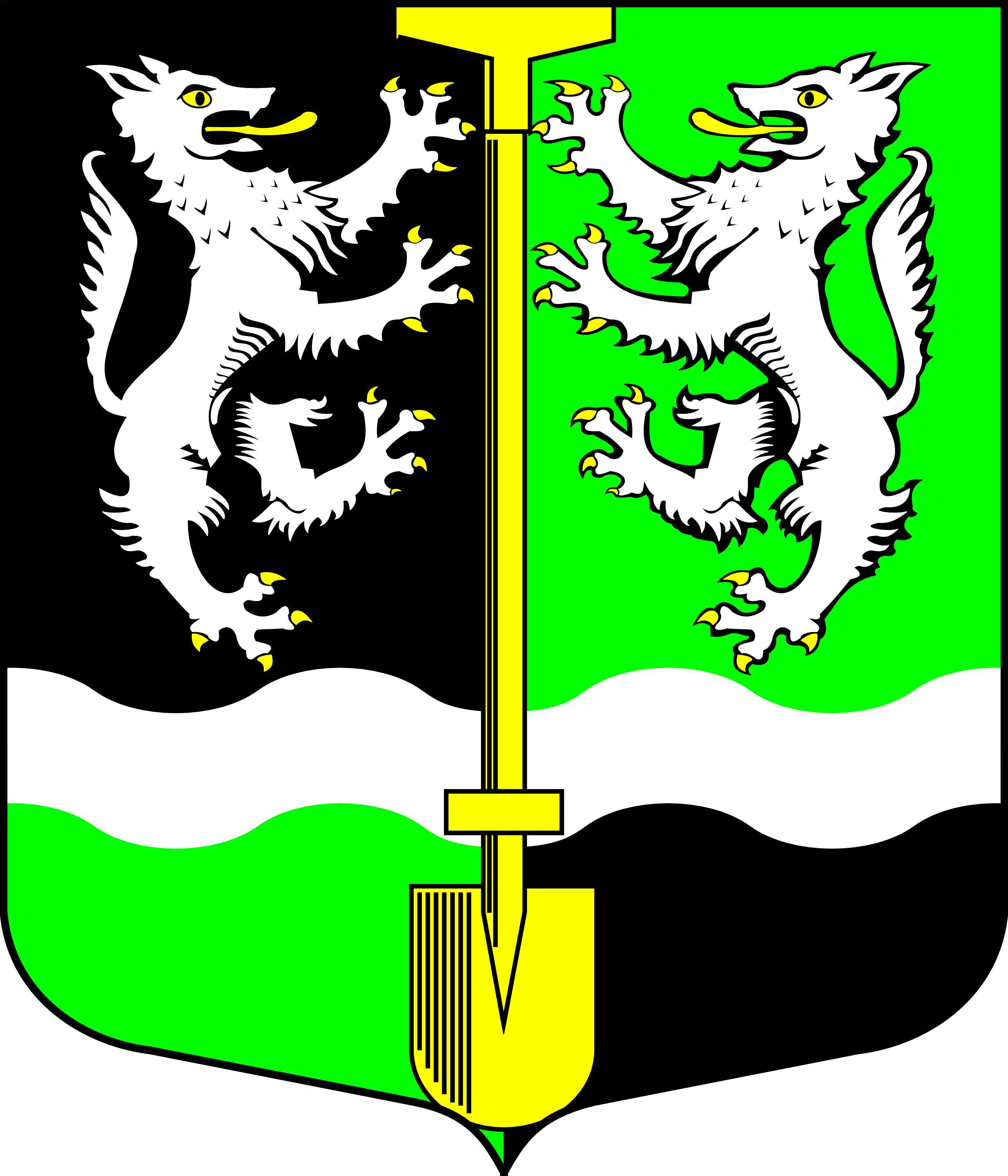 СОВЕТ ДЕПУТАТОВ МУНИЦИПАЛЬНОГО ОБРАЗОВАНИЯ                     СЕЛИВАНОВСКОЕ  СЕЛЬСКОЕ ПОСЕЛЕНИЕВОЛХОВСКОГО МУНИЦИПАЛЬНОГО РАЙОНАЛЕНИНГРАДСКОЙ ОБЛАСТИТРЕТЬЕГО СОЗЫВАРЕШЕНИЕ от 20 июня 2017  года                                                          № 131Об отмене решения Совета Депутатовмуниципального образования Селивановское сельское поселение Волховского муниципального района Ленинградской области  от 14.03.2017 г.   № 112 «О передаче части полномочий по проведению и организации совместного конкурса на право заключения концессионного соглашения»В соответствии с Федеральным законом от 21 июля . N 115-ФЗ "О концессионных соглашениях", Федеральным законом № 131-ФЗ от 6 октября 2003 года (с изменениями) «Об общих принципах организации местного самоуправления в Российской Федерации», на основании Устава муниципального образования, Совет Депутатов муниципального образования Селивановское сельское поселение Волховского муниципального района Ленинградской области решил:1. Отменить Решение Совета Депутатов муниципального образования Селивановское сельское поселение Волховского муниципального района Ленинградской области от 14.03.2017 г. №. 112  «О передаче части полномочий по проведению и организации совместного конкурса на право заключения концессионного соглашения».2. Решение вступает в силу со дня принятия, подлежит официальному опубликованию в газете «Волховские Огни» и размещению на сайте администрации муниципального образования Селивановское сельское поселение в сети Интернет.3. Контроль за исполнением настоящего решения оставляю за собой.         Глава муниципального образования                       Н.К.Чулюков